เอกสารรายงานผลการดำเนินงานของกิจกรรมที่สอดคล้องกับการเสริมสร้างค่านิยมหลักของคนไทย ๑๒ ประการ ๒.ชื่อกิจกรรมหลัก 	กิจกรรมวันสำคัญ***กิจกรรมหลัก หมายถึง กิจกรรมที่โรงเรียนพิจารณาเองว่า เมื่อดำเนินกิจกรรมนี้จะส่งผลต่อการเสริมสร้างค่านิยมหลักของคนไทย ๑๒ ประการ ให้เลือกเฉพาะที่ดีที่สุด ๑- ๒ กิจกรรมเท่านั้น รายงานผลกิจกรรมทั้ง ๒ กิจกรรมไม่เกิน ๒ หน้ากระดาษ แล้วแนบไฟล์ส่งกลับมาในเว็บ	๒.๑  วัตถุประสงค์๑. เพื่อพัฒนาให้นักเรียนประพฤติปฏิบัติตนตามคุณธรรมสี่ประการในพระราชดำรัสของพระบาทสมเด็จพระปรมินทรมหาภูมิพลอดุลเดช  ๒. เพื่อพัฒนาให้นักเรียนประพฤติปฏิบัติตนตามคุณธรรมพื้นฐาน ๘  ประการของนักเรียน๓. เพื่อพัฒนานักเรียนรู้จักการให้เกียรติผู้อื่น และยอมรับความคิดเห็นของผู้อื่น มีความกล้าแสดงออก๔. เพื่อให้นักเรียนมีสัมพันธภาพที่ดีเป็นที่รักและยกย่องของครูผู้ปกครอง ชุมชน  และคนทั่วไป๕. เพื่อให้นักเรียนอนุรักษ์สืบทอดวัฒนธรรมประเพณีของท้องถิ่น๑.๒ วิธีการดำเนินงาน  / ขั้นตอนการดำเนินงานรายละเอียดกิจกรรม     ๑) กิจกรรมวันไหว้ครู        ๒) กิจกรรมวันแม่แห่งชาติ     ๓) กิจกรรมวันพ่อแห่งชาติ    ๔) กิจกรรมวันปีใหม่     ๕) กิจกรรมวันเด็กแห่งชาติ   ๖) กิจกรรมวันสำคัญทางพระพุทธศาสนา(ทำบุตรตักบาตรวันพระโรงเรียน)ภาพกิจกรรม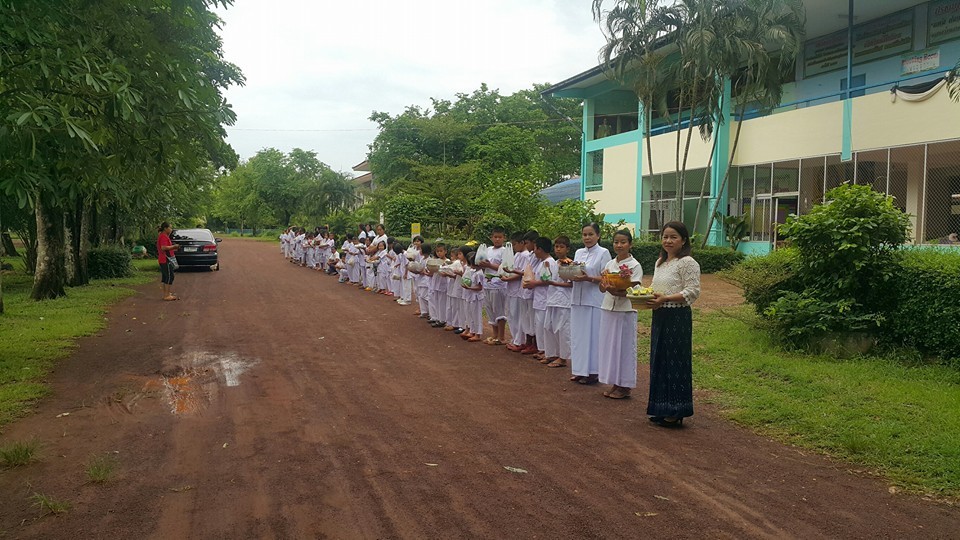 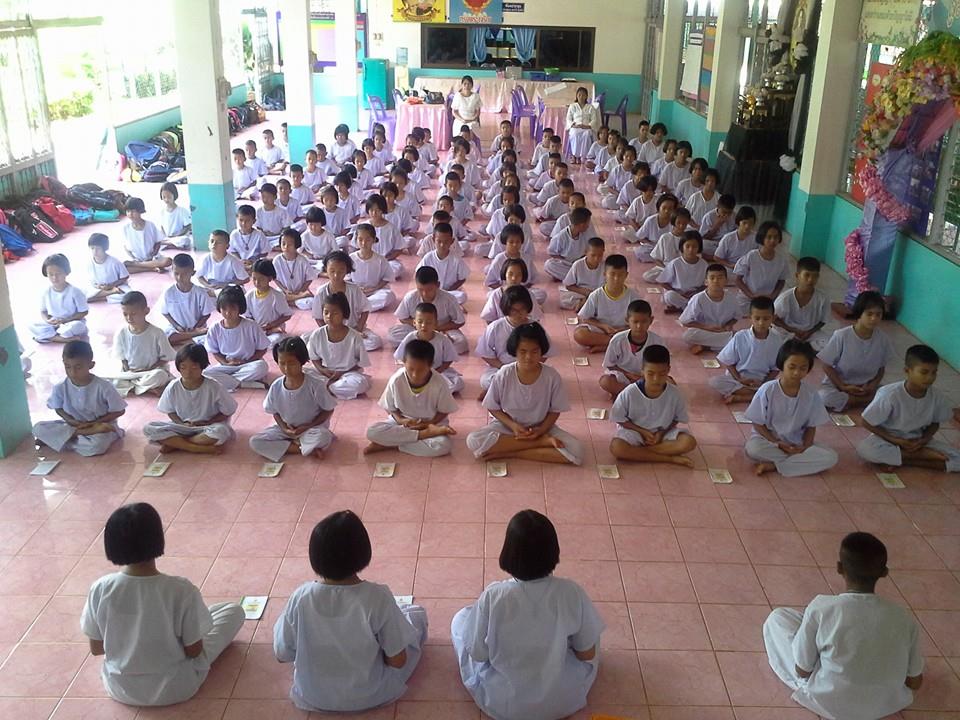 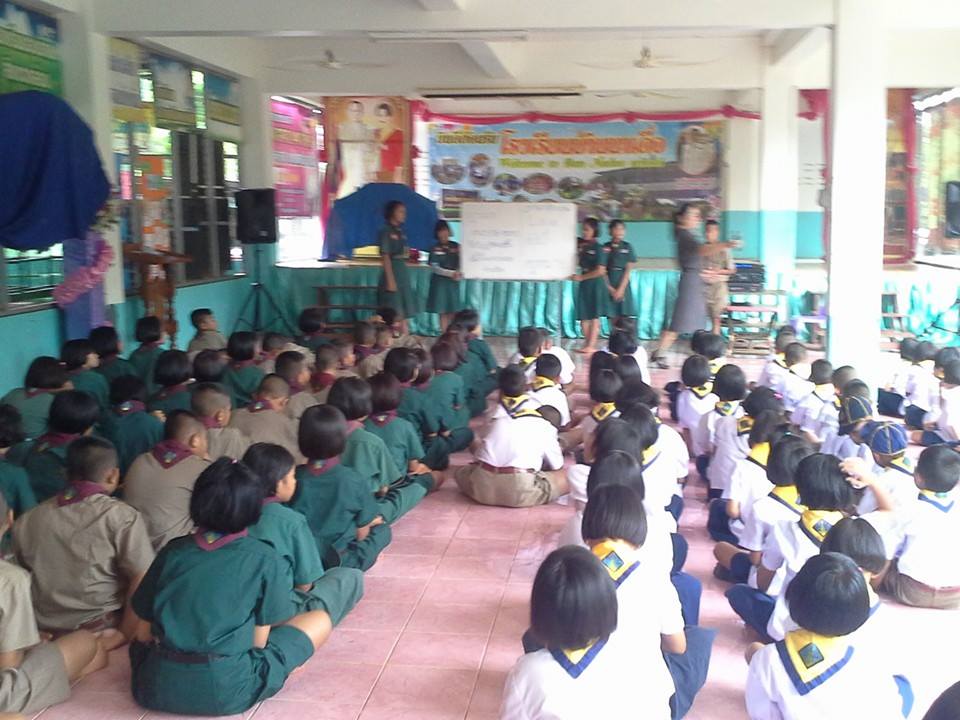 ๒.3 ผลการดำเนินงาน                 กิจกรรมวันสำคัญ  ส่งผลให้นักเรียนประพฤติปฏิบัติตนได้ตามคุณธรรมสี่ประการในพระราชดำรัสของพระบาทสมเด็จพระปรมินทรมหาภูมิพลอดุลเดช มีคุณธรรมพื้นฐาน ๘ ประการ  เป็นแบบอย่างที่ดีและยกย่องสรรเสริญจากผู้พบเห็นทั่วไป เป็นผู้ที่กล้าแสดงออก มีความอ่อนน้อมถ่อมตน มีความภาคภูมิใจในถิ่นกำเนิดของตน	กิจกรรมหลักที่ ๒ ดำเนินการสอดคล้อง	 ครบ 	๑๒ ประการ       ไม่ครบ                ผู้รายงานข้อมูล						     ผู้รับรองข้อมูล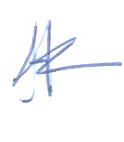 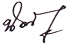           ( นางวาสนา   กุตระแสง)			                         ( นางนิภาพร  อุปพงษ์)ผู้รับผิดชอบโครงการโรงเรียนบ้านนาเดื่อ		             ตำแหน่ง ผู้อำนวยการโรงเรียนบ้านนาเดื่อ         โทร . ๐๘๑๙๖๔๕๗๒๐			                        โทร. ๐๙๕๘๙๑๔๙๕๖ขั้นตอนการดำเนินงานการดำเนินกิจกรรมที่ส่งเสริมให้เกิดค่านิยม ๑๒ ประการหมายเหตุขั้นสร้างความตระหนัก๑.จัดทำแผ่นป้ายเกี่ยวกับค่านิยมของคนไทย  ๑๒ ประการ ระดับโรงเรียน  มุมป้ายนิเทศในชั้นเรียน๒. ประชุมชี้แจงนโยบายแก่คณะครู นักเรียนขั้นดำเนินการ๑. วางแผนการดำเนินงาน มอบหมายผู้รับผิดชอบ๒. จัดทำโครงการ /กิจกรรมสนองนโยบาย๓.จัดกิจกรรมตามแผนงานบูรณาการกับการจัดกิจกรรมการเรียนรู้ทุกกลุ่มสาระการเรียนรู้  กิจกรรมหน้าเสาธง กิจกรรมพัฒนาผู้เรียนขั้นประเมินผล๑.นิเทศ กำกับ ติดตาม ให้ข้อเสนอแนะ การดำเนินงานเป็นระยะๆ (ประชุมประจำเดือน)๒.นำเสนอวิธีปฏิบัติที่ดีเกี่ยวกับการปลูกฝังค่านิยม๑๒ ประการขั้นสรุป  รายงานผล๑.สรุปรายงานผลตามโครงการ/กิจกรรม๒.สะท้อนผลปัญหาอุปสรรค/วางแผนพัฒนาอย่างต่อเนื่องสู่ความยั่งยืน